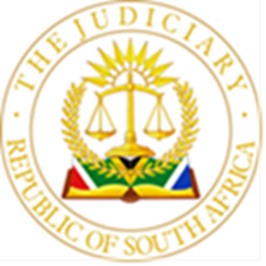 IN THE HIGH COURT OF (GAUTENG DIVISION, PRETORIA)PRETORIA THIS  2ND   DAY OF   AUGUST   2019FRIDAYCRIMINAL TRIALSIN COURT GA   AT 10:00BEFORE THE HONOURABLE JUSTICE DE VOSIN COURT  GB  AT 10:00BEFORE THE HONOURABLE JUSTICE BAM IN COURT  GC  AT 10:00BEFORE THE HONOURABLE JUSTICE MOSOPAIN COURT  GD  AT 10:00BEFORE THE HONOURABLE JUSTICE VAN DER SCHYFFURGENT COURTIN COURT A AT 10:00 PALACEBEFORE THE HONOURABLE JUSTICE MOLOPA IN COURT 8B AT 09:00  BEFORE THE HONOURABLE JUSTICE NEUKIRCHER DIVORCES IN COURT 2A  AT 10:00BEFORE THE HONOURABLE JUSTICE MALULEKA IN COURT  2B AT 10:00BEFORE THE HONOURABLE JUSTICE KUMALO AJ OPPOSED MOTIONSIN COURT 6G  AT 10:00BEFORE THE HONOURABLE JUSTICE TUCHTEN IN COURT 6F AT 10:00 BEFORE THE HONOURABLE JUSTICE JANSE VAN NIEWENHUIZEN IN COURT 8C  AT 10:00BEFORE THE HONOURABLE JUSTICE MOKOENA AJ IN COURT 8D  AT 10:00BEFORE THE HONOURABLE JUSTICE BAM AJ IN COURT 8G  AT 10:00BEFORE THE HONOURABLE JUSTICE FOURIE AJ IN COURT 8F  AT 10:00BEFORE THE HONOURABLE JUSTICE HAUPT AJ JUDGMENTSIN COURT 8E   AT 10:00BEFORE THE HONOURABLE JUSTICE RAULINGA ADJ on behalf of GWALA AJ A MOOLMAN 	V ADV BAM 		57271/14IN COURT 2C   AT 14:00BEFORE THE HONOURABLE JUSTICE MTATI AJ DR  KEMM AND OTHERS V MIN OF ENERGY AND OTHERS 88891/19LEAVE TO APPEALSIN COURT  8B  AT 09:30BEFORE THE HONOURABLE JUSTICE NEUKIRCHER NOVA TISSUE CC      v              NOVA PAPERS CC                                                            39851/18SPECIAL CIVIL TRIALSIN COURT B   AT 10:00 PALACEBEFORE THE HONOURABLE JUSTICE TOLMAY IN COURT 6B   AT 10:00BEFORE THE HONOURABLE JUSTICE MAVUNDLAIN COURT 4G   AT 10:00BEFORE THE HONOURABLE JUSTICE MAUMELA IN COURT  4B  AT 10:00BEFORE THE HONOURABLE JUSTICE BAQWAIN COURTC    AT 10:00PALACE BEFORE THE HONOURABLE JUSTICE SARDIWALLA 3RD COURT MOTIONSIN COURT 4F   AT 10:00BEFORE THE HONOURABLE JUSTICE JW LOUWIN COURT4C   AT 10:00BEFORE THE HONOURABLE JUSTICE COLLIS CIVIL TRIALS THAT STOOD DOWNIN COURT 8E   AT 9:30 ROLL CALLBEFORE THE HONOURABLE JUSTICE RAULINGA AA	CORNELIEN LE ROUX	VS 	HERMAN A LE ROUX	PP 01/08/19	32329/17CIVIL TRIALS DRAFT ORDERS ONLY IN COURT 8E   AT 9:30 ROLL CALLBEFORE THE HONOURABLE JUSTICE RAULINGA A	LUNGA E MAGAGULA	VS 	RAF		11779/19B	G C VAN HEERDEN	VS 	RAF		46833/18C	M S HLOHLOLO		VS 	RAF		71456/15D	MASHOBA T K		VS 	RAF		5570/15E	MKWAYI MZUKISI		VS 	RAF		50884/17F	WISEMAN MBATHA	VS 	RAF		55683/17G	MAZIBUKO B		VS 	RAF		40497/17H	BATYI T			VS 	RAF		32252/18I	L M MPHAGA		VS 	RAF		93411/15J	JM MOLOI			VS 	RAF		50674/17K	NG MATHEBULA		VS 	RAF		58286/17L	KGATLA D T		VS 	RAF		70610/17M	KOORENG T M		VS 	RAF		26595/18N	MUNYAI P			VS 	RAF		36205/18O	KHANYILE P Z		VS 	RAF		38442/16P	MOSA DP			VS 	RAF		38508/19Q	GP NDLOVU			VS 	RAF		43033/16R	SN MOGOTLANE		VS 	REDEFINE PROP	84893/17S	AM LETLHABILE		VS 	RAF		85792/18T	INGWANE DS P		VS 	RAF		38724/18U	O MOLETE 			VS 	RAF		71803/17V	NJ  NDWANDWE		VS 	RAF		71050/17W	K DU PLOOY		VS 	RAF		90938/15X	NA MDAWE			VS 	RAF		61781/16Y	U V ENGELBRECHT	VS 	RAF		16262/18Z	S S MPAKATI		VS 	RAF		93320/16Z1	GCV SKONDE		VS 	RAF		50673/17Z2	HLAPA MJ			VS 	RAF		60083/18Z3	SKOSANA T			VS 	RAF		6475/19Z4	T VAN VUUREN		VS 	RAF		27905/18Z5	MANGENA NW		VS 	RAF		29610/17Z6	MMOTSA MP		VS 	RAF		70609/17CIVIL TRIALS PRETORIA THIS  OF  02 AUGUST 2019    CIVIL TRIALS IN COURT 8E   AT 9:30 ROLL CALLBEFORE THE HONOURABLE JUSTICE RAULINGA  ADJ PCIVIL COURT JUDGESIN COURT 4D   AT 10:00BEFORE THE HONOURABLE JUSTICE FABRICIUS IN COURT 6D AT 10:00 29/07/2019 – 08/082019 (civil trial)BEFORE THE HONOURABLE JUSTICE KUBUSHISONO DUD GRACE VS THE MEC FOR HEALTH OF THE MPUMALANGA PROVINCIAL GOVERNMENT (CASE NO: 81266/2014)IN COURT 8A  AT 10:00BEFORE THE HONOURABLE JUSTICE WRIGHT IN COURT 6A   AT 10:00BEFORE THE HONOURABLE JUSTICE BASSON IN COURT 4E  AT 10:00BEFORE THE HONOURABLE JUSTICE DAVIS IN COUR 6E AT 10:00 BEFORE THE HONOURABLE JUSTICE VAN DER WESTHUIZEN IN COURT   AT 10:00 NO COURT BEFORE THE HONOURABLE JUSTICE SWANEPOEL AJIN COURT   AT 10:00 NO COURTBEFORE THE HONOURABLE JUSTICE VORSTER AJ 1MJ PULEVSRAFNO FILE55115/17 NP2TV MAKHUBELEVSRAFMERITS15189/173JH MAMABOLOJG RAFNO FILE62639/17 NP4MF RAMAOKAVSRAFNO FILE55116/17 NP5CN MASANGOVSRAFMERITS49896/166SP MATLOUVSRAFNO FILE90006/16 NP7BP KUBHELAVSRAFMERITS66103/168SM MADLOZIVSRAFMERITS80340/169JS MOKGAKANEVSRAFMERITS6382/1510P CHAUKEVSRAFMERITS23667/1711JN MAQUNGWANEVSRAFMERITS20126/1512EM MQWATHIVSRAFMERITS58260/1613HJ BOTHAVSRAFMERITS72292/1514KA MADZHIVHEVSRAFMERITS46944/1615TS SHANEVSRAFMERITS15997/1716MM NDLOVUVSRAFMERITS2631/1517LD TSATSIVSRAFMERITS27555/1618TH DLAMINIVS RAFNO FILE16726/17 NP19M J RADINGOANEVS RAF54102/1720R I G THEKISOVS RAF40487/1721BB MTHENJANEVSRAFMERITS68171/1422GD MASONVSRAFMERITS35168/1723FL BUTHELEZIVSRAFMERITS39686/1724CL MTSHWENIVSRAFMERITS36874/1725RN MAOLELAVSRAFNO FILE  REMOVED 75024/14 NP26AM MAREDI`VSRAFNO FILE30464/16 NP27JW STOLTZVSRAFMERITS17812/1728S RAMJOOVSRAFMERITS61196/1629MT MOLEFEVARAFREMOVED 59400/1530SC NTSHIDIVSRAFMERITS59823/1331ST MOSEBAVSRAF61519/16 32C TERREBLANCHEVARAFMERITS58040/1533ADV M SIBUYIVSRAFMERITS8205/1534RB MUKHABELAVSRAFMERITS80648/1635PA MONYEBODIVSRAFMERITS80686/1636VC MASHALIVSRAFMERITS69262/1437N MLINGWANEVSRAFMERITS61003/1538SI KUPEGAVSRAFMERITS62232/1239B STROHVSRAFMERITS17744/1440MAGAELA KVS RAFNO FILE11908/16 NP41GM MALULEKEVSRAFCERTIFICATE26022/1742IB SKHOSANAVSRAFCERTIFICATE78792/1643DV WESTHUIZENVSRAFNO FILE77388/16 NP44SCLUDLOLOVSRAFCERTIFICATE61417/1645NT HLONGWAVS RAFNO FILE13639/18 NP46A NKOMOVSRAFCERTIFICATE81286/1547ADV KILLIANVARAFCERTIFICATE4944/1748SL TLAKAVSRAFCERTIFICATE26340/1449SM SAALVSRAFCERTIFICATE43564/1250ND NDZAMAVSRAFCERTIFICATE21186/1651KN MPAPEWAVSRAFCERTIFICATE94605/1652JI WILLIAMSVSRAFCERTIFICATE29117/1753AM KAPAVSRAFCERTIFICATE24292/1554TIAANVSRAFNO FILE54425/16 NP55JF VAN DER MERWEVSRAFCERTIFICATE9827/1756A FREDENTIALVSRAFCERTIFICATE59578/1657MB MLABAVSRAFCERTIFICATE43436/1558BD PAULSENVSRAFCERTIFICATE51432/1359N JORDAANVSRAFCERTIFICATE24943/1460K MODIEGONRAFCERTIFICATE59262/1661NJ RADINGOALAVSRAFNO FILE51102/17 NP62EN KIWINDONVSRAFCERTIFICATE58103/1663PL MAHASANEVSRAFCERTIFICATE5954/1364RM CHILOANE VS RAF2006/1565NE SENADEVSRAFCERTIFICATE8646/1766MA SCHWANZERVSRAFCERTIFICATE78284/1667MP MIYAVSRAFCERTIFICATE17091/1768AM CHAUKEVS RAF26996/1469RN MILLERVSRAFCERTIFICATE42889/1770MATSHIKAVS RAFNO FILE51511/12 NP71B SEOHATSE VSRAFCERTIFICATE43414/1772KT BOTABOVSRAFCERTIFICATE15450/1773NS TSHIBUMBAVSRAFNO FILE16/11 NP74LIBISI SKQVSRAFNO FILE70759/13 NP75FM MEYERSVSRAFCERTIFICATE34726/1076AC JANSE VAN RENSBURGVSRAFCERTIFICATE79626/1677N L SHABALALVSRAFCERTIFICATE32832/1178J MALULEKAVSRAFCERTIFICATE28902/1479SS SHABANGUVSRAFCERTIFICTE9061/1780ZM NGCONGWANEVSRAFNO FILE13991/13 NP81MSN PHAKOEVSOSS MOTSEPE+3NO FILE54776/14 NP82LC NKOPANAVSMEC FOR HEALTH CIVIL17839/1583ME BAPELAVSMIN OF POLICECIVIL19026/1384MA DE LANGEVSMIN OF POLICECIVIL43315/1585MV MAMABOLOVSRAFNO FILE47578/17 NP86E VENTER XTMIN OF POLICEREMOVED 72131/1587STD BANKVSDH COOKSREMOVED63288/14NP88MD NGOMAVSDM NGOMANO FILE46732/14 NP89KO KGOBOKOEVSMIN OF POLICENO FILE REMOVED 30976/16 NP90E KGOMOVSMIN OF JUSTICE+1CIVL17186/1491S MAOMEVSRAF77666/1592ABSA BANKVSP GROBLER+3CIVIL38896/1093MARS CONSUMER PRODVSBIG SAW LOGNO FILE67162/16 NP94TOYOTA FINVSPNEUMATIKANO FILE90295/16 NP95EJ CARELSE+6VSMIN OF MPOLICENO FILE66959/14 NP96LZ MABUZAVSRAFCERT67195/1697JD JOLESVSRAFCERT33808/1798A HUMANVSRAFCERT31475/1799POPPY MVSRAF16958/17100MMAMOKABI TLVSRAF CERT54318/16101T NTSHOBANEVSRAF66952/15102MAENETJA R E VSRAF48105/17103M THIVAFUNNIVSRAF59869/17104N K SIBIYAVSRAF8741/18105N MAPHINDA VSRAF73357/17106P N NODWENGUVSRAF73356/17107K M GWAYIVSRAF28053/17108V O WILLVSB L WILLNO FILE61861/16 NP109KMM MATHEBULAVSRAF83941/16110B M MASANGOVSRAF4440/17111N V NKALAVSS MAMPANENO FILE55455/17 NP112B M GASENGWANAVSRAF92947/16113C K MALEBYEVSRAF86455/14114B S MOLOTOVSRAF83357/17115F K MASHABANEVSRAFCERT90116/15116E M TLADIVS RAF38011/18117W L M JACOBSVSRAFNO FILE23633/16NP 118O F SAKWAVSRAF49777/17119S K TSHABALALAVSRAF84136/17120TZ KGOSIEMANGVSRAF77959/17121ADV JT KANAYANEVS RAF78819/17122L  B MTONFUJIVSRAFLOSS/SUP75960/15123K MAGAELAVSRAFREMOVED BY REGISTRAR 11908/16124H T POOEVSRAFREMOVED 83005/17125MM MPANZAVS RAF11821/18126NDLOVU P EVSRAF33311/18127WAYNE LM JACOBSVS RAF23633/16